                                                Бизнес-план

                                    Введение 

Разнообразие электронных сигарет и жидкостей для электронных сигарет в магазинах иногда кажется избыточным. Все красиво упаковано, приятно пахнет и радует глаз разнообразием цветов.Многие производители используют для своих жидкостей красители, консерванты, усилители вкуса и другое, то, что по их мнению должно привлекать клиентов. Наша продукция хоть и не имеет выравнивателей и усилителей вкуса, но имеет вполне насыщенный вкус, который нравится всем, привлекательный вид. Нашу модель жидкостей оценили на отлично на открытой дегустации в одном из магазинов электронных сигарет в г. Харьков. Наша идея не травить людей как это делают аналоговые сигареты, а дать людям почувствовать тот самый эффект курения, при этом снизив риски вреда для их здоровья. Потребители всегда обращают внимание на презентабельный вид, и на наличие приятного вкуса, качество жидкостей очень важно для потребителей,  они будут всегда готовы отдать немного больше денежных средств, но получить хороший продукт в этой сфере. Поэтому данная украинская ниша имеет незаполненный пробел. Мы сможем подать потребителям жидкость для электронных сигарет стандартного и премиального качества, что будет очень востребовано на этом рынке, так как мы будем делать продукт качества аналогичного Американскому, по цене ниже поставленной Американскими производителями, и это может привлечь большую часть аудитории. На территории Украины нет ни одного цеха, который производит жидкости для электронных сигарет, и это дает нам большое преимущество. Почему именно наши жидкости стоит покупать?Безвредность. Все ингредиенты наших жидкостей натуральны, и не имеют опасных для здоровья примесей. В нашей продукции нет никаких компонентов, которые могли бы вызывать аллергию.Несмотря на то, что мы не добавляем вредных химических добавок для нашего организма, мы даем людям хороший вкус при парении, за счет качественных и натуральных ароматизаторов.Состав жидкостей для электронных сигаретКонсистенция: жидкое.Способ производства: смешивание, настаивание.Масса жидкостей в упаковке: 85г.Глицерин USP, Пропиленгликоль USP, Никотин USA American, Ароматизаторы натуральные, пищевые, TPA, Capella, Flavourart. 

ОборудованиеДля старта производства жидкостей для электронных сигарет нет необходимости строить огромный цех с лучшим оборудованием, достаточно будет снять помещение в котором есть все необходимое для изготовления товара. У нас есть точка фармацевтического производства которое идеально подходит под наше производство, и не потребует больших затрат на сам процесс изготовления.
Технология производстваПроцесс изготовления жидкостей для электронных сигарет не требует много времени, и усилия производителя при этом минимальны. Результат не зависит от глубины знаний и профессионализма. Аккуратность и точное исполнение инструкций гарантируют качество готового товара. Последовательность действий при изготовлении жидкостей для электронных сигарет:В большой бочке смешивают все необходимые компоненты, а именно: Глицерин USP, Пропиленгликоль USP, Никотин (Германия)
Отдельно смешивается концентрат ароматизаторов на объем продукции.
.Смесь расфасовывается в пластиковые тары с дозатором-капельницей объемом 60млНа полученный продукт клеится этикетка, и он заворачивается в термоусадочную пленку.Готовая продукция настаивается 4 дня



Предложение инвестору
Инвестору предлагается полный возврат его средств непосредственно со всех продаж, после разделение чистой прибыли. 70% инвестору.
Риски
Смена тренда на рынке. Это единственный возможный риск в данной индустрии.СбытЖидкость для электронных сигарет востребована в любой стране мира, поэтому вариантов его сбыта много, но самым перспективным в данном случае является оптовая продажа.На первой партии мы сможем выпустить 3000ед.

Конкуренция
Конкуренция этой продукции на Украине не высока. За счет приемлемых цен и высокого качества продукции мы сможем вести большой оборот продаж. Наша продукция всегда будет ходовой, поскольку мы будем постоянно изготавливать новые вкусы наших жидкостей, и убирать из ассортимента не актуальные – это главный секрет стабильного успеха в этой сфере производства. 
Стоимость данной продукции за 1 флакон в магазине будет составлять 300грн. 
Цена которую за которую наш продукт будет уходить с производства будет выставляться согласованно со всем начальством проекта и оптовыми покупателями.Команда
1.Технолог на производстве. 
2.Создатель идеи. 






Сертификация
Готовая продукция такого производства не нуждается в обязательной сертификации. Тем не менее, провести сертификацию стоит. Покупатели будут охотнее приобретать товар, который соответствует высоким стандартам качества и имеет сертификат, подтверждающий это.  Но опять же, данный процесс не востребован в Украине.

Рынок

Наш рынок состоит из больших сетей магазинов которые готовы закупать как минимум по 500ед. товара. Средняя потребляемость продукта конечными потребителями – 30мл в день. Также в нашем рынке присутствуют крупные оптовики которые могут позволить себе закупить от 1000ед. продукции за 1 раз.
Себестоимость продукта:
                         Опытное производство
                   Себестоимость Опытной Партии

База 24000  доставка 500грн
Ароматизаторы +рецептура– 239 785грн
Флаконы-15000 с доставкой
Этикетки-17850
Аренда помещения 5000
Коробки 1500грн Доставка 500грн
Прибыль с опытной партии: 11 542$
Чистая прибыль с опытной партии:6150$


                                    
Наша линейка состоит из 5 вкусов
Orange Cracker- апельсиновый сок выжатый из лучних сортов этого необыкновенного цитруса, в прикуску с нежным и в то же время горчащим крекером.
Waffle desert- Множество вкуснейших кремов, присыпаных вафельной стружкой в перемешку вместе с тончайшим привкусом ягодного пломбира.
Lemon Rain- мягенький пирог, с нежным кремом щедро политым сверху лимонным фрешом.
Cold Berry- просто ягоды, только собранные из лесных полей, мягкие и нежные, приятный вкус черники, смородины, еживики, и яркой лесной прохладой.
Fruit Milkshake- гармония популярных фруктов только упавших прямо с лезвия ножа в молочный коктейль. 




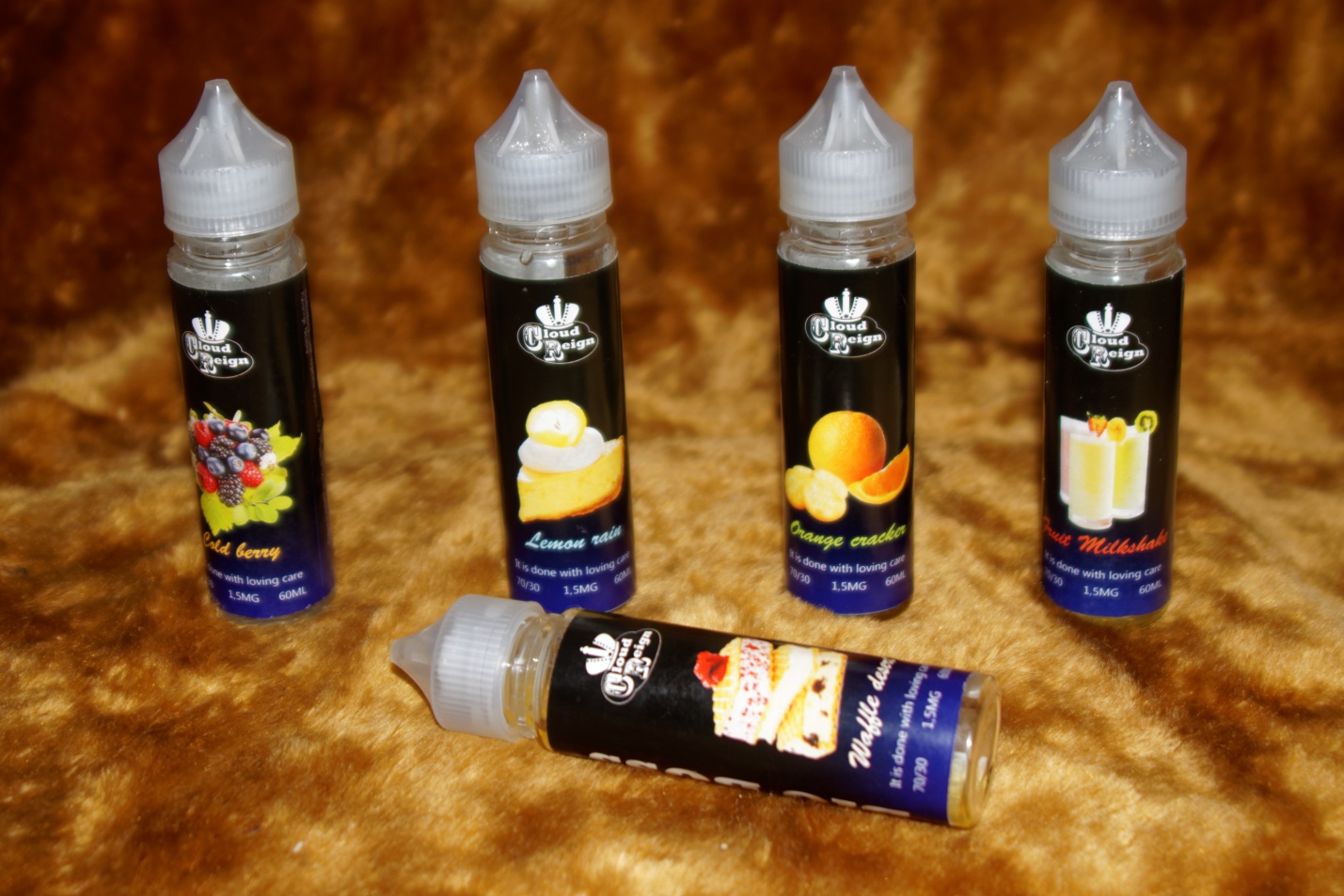 